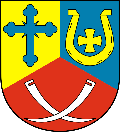  Gmina LubochniaWNIOSEKo ustalenie lokalizacji inwestycji celu publicznego
albo warunków zabudowyPodstawa prawna: art. 52 ust. 1 oraz art. 64 ust. 1 ustawy z dnia 27 marca 2003 r. o planowaniu i zagospodarowaniu przestrzennym (Dz. U. z 2023 r. poz. 977, z późn. zm.)Nazwa: WÓJT GMINY LUBOCHNIA☐ o ustalenie lokalizacji inwestycji celu publicznego)                         ☐  o ustalenie warunków zabudowy Imię i nazwisko lub nazwa: ………………………………………………………………………….…………...............Kraj: …………………………………. Województwo: .…………………………………………………………………...Powiat: ………………………………………….. Gmina: .………………..………………………………………………Ulica: ………………………………………………………… Nr domu: ……............... Nr lokalu: …………………….Miejscowość: ……………………………………………………. Kod pocztowy: ...…………………………………….E-mail): …………………………….................................. Nr tel.3): .………………..…………..................................Adres skrytki ePUAP lub adres do doręczeń elektronicznych): ………………………….……………...…………...Czy wnioskodawca jest właścicielem lub użytkownikiem wieczystym terenu objętego wnioskiem? ☐ tak         ☐ nieWypełnia się, jeżeli adres do korespondencji wnioskodawcy jest inny niż wskazany w pkt 3.Kraj: …………………………………. Województwo: .…………………………………………………………………...Powiat: ………………………………………….. Gmina: .………………..………………………………………………Ulica: ………………………………………………………… Nr domu: ………............... Nr lokalu: ………………….Miejscowość: ……………………………………………………. Kod pocztowy: ...…………………………………….E-mail3): …………………………...................................... Nr tel.3): .………………..………….................................Adres skrytki ePUAP lub adres do doręczeń elektronicznych4): …………………………….……………...………...Wypełnia się, jeżeli wnioskodawca ustanowił pełnomocnika lub pełnomocnika do doręczeń.☐  pełnomocnik      ☐  pełnomocnik do doręczeńImię i nazwisko lub nazwa: ………………………………………………………………………….…………...............Kraj: …………………………………. Województwo: .…………………………………………………………………..Powiat: ………………………………………….. Gmina: .………………..……………………………………………...Ulica: ………………………………………………………… Nr domu: ………................ Nr lokalu: ………………...Miejscowość: ……………………………………………………. Kod pocztowy: ...…………………………………....E-mail3): …………………………...................................... Nr tel.3): .………………..………….................................Adres skrytki ePUAP lub adres do doręczeń elektronicznych4): …………………………….……………...………...Ulica3): ………………………………………………… Nr domu3): ……………………………………………………...Miejscowość3): ………………………………………… Kod pocztowy3): .……….……………………………………..Identyfikator działki lub działek ewidencyjnych): …………………………………………………………………........Nazwa inwestycji: …………………………………………………………………………………………………….Sposób wyznaczenia terenu inwestycji wskazanego w punkcie 6:☐  Teren inwestycji obejmuje całą działkę ewidencyjną lub działki ewidencyjne.☐  Teren inwestycji obejmuje część działki ewidencyjnej lub działek ewidencyjnych).Powierzchnia terenu inwestycji w metrach kwadratowych, w przypadku gdy teren inwestycji obejmuje część co najmniej jednej działki ewidencyjnej: …………………………………………………………………………………………………………………….......................…W przypadku gdy inwestycja dotyczy istniejącej zabudowy i zagospodarowania terenu, istniejąca zabudowa: …………………………………………………………………………………………………………….Obecny sposób zagospodarowania terenu inwestycji):…………………………………………………………………………………………………………………………..Projektowany sposób zagospodarowania terenu inwestycji8):…………………………………………………………………………………………………………………………..Parametry dotyczące terenu inwestycji:Sposób oddziaływania, w przypadku gdy obszar oddziaływania obiektu wykracza poza teren inwestycji:.......................................................................................................................................................................Dane charakteryzujące wpływ inwestycji na środowisko, w szczególności określenie rodzaju przedsięwzięcia w nawiązaniu do przepisów odrębnych, w przypadku gdy inwestycja zalicza się do przedsięwzięć mogących znacząco oddziaływać na środowisko:.......................................................................................................................................................................Czy inwestycja dotyczy:☐	wolnostojącego, nie więcej niż dwukondygnacyjnego budynku mieszkalnego jednorodzinnego o powierzchni zabudowy do 70 m², o którym mowa w art. 29 ust. 1 pkt 1a ustawy z dnia 7 lipca 1994 r. – Prawo budowlane (Dz. U. z 2023 r. poz. 682, z późn. zm.)         ☐	biogazowni rolniczej spełniającej warunki określone w art. 4 ust. 1 ustawy z dnia 13 lipca 2023 r. o ułatwieniach w przygotowaniu i realizacji inwestycji w zakresie biogazowni rolniczych, a także ich funkcjonowaniu (Dz. U. poz. 1597)☐	strategicznej inwestycji w zakresie sieci dystrybucyjnej, o której mowa w art. 1 ust. 2 pkt 4a ustawy z dnia 24 lipca 2015 r. o przygotowaniu i realizacji strategicznych inwestycji w zakresie sieci przesyłowych (Dz. U. z 2023 r. poz. 1680, z późn. zm.)☐	zakładu o zwiększonym lub dużym ryzyku wystąpienia poważnej awarii przemysłowej, o którym mowa w art. 248 ust. 1 ustawy z dnia 27 kwietnia 2001 r. – Prawo ochrony środowiska (Dz. U. z 2024 r. poz. 54) (w przypadku zaznaczenia tej opcji należy uzupełnić załącznik E)Łączna powierzchnia sprzedaży w metrach kwadratowych, w przypadku gdy inwestycja dotyczy obiektu handlowego: ………………………………………………………………………………………………................Powierzchnia gospodarstwa rolnego w metrach kwadratowych, w przypadku gdy inwestycja jest związana z gospodarstwem rolnym: ……………………………………………………………………………….................Dodatkowe informacje dotyczące terenu inwestycji3): ……………………………………...……………..….....Dostęp do drogi publicznej:Dodatkowe informacje dotyczące dostępu do drogi publicznej3): ………………….………………………………………………………..Wnioskowana liczba miejsc do parkowania:Dodatkowe informacje dotyczące miejsc do parkowania3): ……………………………………………………………………………………Informacje dotyczące infrastruktury technicznej:Dodatkowe informacje z zakresu infrastruktury technicznej3): …………………………………………………………………………………………………………………………..Nazwa budynku3): ………………………………………………………………………………………………………………………....Funkcja budynku (zgodnie z Polską Klasyfikacją Obiektów Budowlanych): ……………….…………………………………………………………………………………………………………Liczba lokali mieszkalnych w przypadku budynku mieszkalnego: istniejąca: …………………..                   projektowana: …………………Rodzaj prac dotyczących budynku):Charakterystyczne parametry budynku:Rodzaj poddasza, jeśli znajduje się w budynku:☐  użytkowe         ☐  nieużytkowe         ☐  nie dotyczyInformacje dotyczące dachu:Odległość budynku zwróconego ścianą z oknami lub drzwiami od granicy działki budowlanej:☐  4 m i więcej         ☐  mniej niż 4 mOdległość budynku zwróconego ścianą bez okien i drzwi od granicy działki budowlanej:☐  3 m i więcej         ☐  mniej niż 3 mInne parametry budynku niewymienione powyżej, w tym dotyczące uwarunkowań wynikających z funkcjonującej ochrony konserwatorskiej w przypadku obiektów lub terenu nimi objętych oraz dotyczące uwarunkowań wynikających z położenia na obszarach szczególnego zagrożenia powodzią: …………………………………………………………………………………………………………………………..Liczba budynków o takich samych parametrach, w przypadku gdy wniosek obejmuje większą liczbę takich budynków: …………………………………………………………………………………………………………………………..Nazwa obiektu budowlanego niebędącego budynkiem3): …………………………………………………………………………………………………………………………..Rodzaj obiektu niebędącego budynkiem:Rodzaj prac dotyczących obiektu12):Charakterystyczne parametry obiektu:Inne parametry obiektu budowlanego, niezdefiniowane powyżej3): ………………………………………………………..………………………………………………………………..Liczba obiektów budowlanych niebędących budynkami o takich samych parametrach, w przypadku gdy wniosek obejmuje większą liczbę takich obiektów: …………………………………………………………………………………………………………………………..Docelowa rzędna składowiska odpadów: …………………………………………………………………………Roczna ilość składowanych odpadów oraz rodzaje składowanych odpadów): ……………………….…………………………………………………………………………………………………Całkowita ilość składowanych odpadów oraz rodzaje składowanych odpadów13):……………………….…………………………………………………………………………………………………Sposób gromadzenia, oczyszczania i odprowadzania ścieków:……………………….…………………………………………………………………………………………………Sposób gromadzenia, oczyszczania i wykorzystywania lub unieszkodliwiania gazu składowiskowego:……………………….…………………………………………………………………………………………………Inne parametry składowiska odpadów, niezdefiniowane powyżej3):……………………….…………………………………………………………………………………………………Kwalifikacja inwestycji:☐   zakład o zwiększonym ryzyku wystąpienia poważnej awarii przemysłowej☐   zakład o dużym ryzyku wystąpienia poważnej awarii przemysłowejPrzewidywane rodzaje i ilości substancji niebezpiecznych w zakładzie, decydujących o zaliczeniu do zakładu o zwiększonym lub dużym ryzyku wystąpienia poważnej awarii przemysłowej:……………………………………………………………………………………………………………………………………………………………………………………………………………………………………………………Przewidywany zasięg potencjalnych skutków poważnych awarii przemysłowych wykracza poza teren inwestycji:☐  tak         ☐  nieInformacje i dane na temat obszaru, skali i prawdopodobieństwa wystąpienia potencjalnych skutków poważnych awarii przemysłowych wykraczających poza teren inwestycji, z uwzględnieniem wartości parametrów granicznych oddziaływania potencjalnych skutków tych awarii w zakresie palności, wybuchowości i toksyczności substancji niebezpiecznych): ………………………………………………………………………………………………………………………………………………………………………………………………………………………………………………………………………………………………………………………………………………………………………………Dodatkowe informacje: ……………………………………………………………………………………………………………………………………………………………………………………………………………………………………………………na doręczanie korespondencji w niniejszej sprawie za pomocą środków komunikacji elektronicznej w rozumieniu art. 2 pkt 5 ustawy z dnia 18 lipca 2002 r. o świadczeniu usług drogą elektroniczną (Dz. U. z 2020 r. poz. 344).Podpis powinien być czytelny. Podpis i datę podpisu umieszcza się w przypadku składania wniosku w postaci papierowej.Podpis: …………………………………………………………………          Data: ……………………………………DORGANRODZAJ WNIOSKUDANE WNIOSKODAWCY)DANE WNIOSKODAWCY (DO KORESPONDENCJI)2)DANE PEŁNOMOCNIKA2)TEREN OBJĘTY WNIOSKIEM)WojewództwoPowiatGminaObręb ewidencyjnyArkusz mapy3)Numer działki ewidencyjnej………………………………………………CHARAKTERYSTYKA INWESTYCJIWyszczególnienieNie dotyczyIstniejącaProjektowanaProjektowanaWyszczególnienieNie dotyczyIstniejącaminimalnamaksymalnaPowierzchnia zabudowy [m2]☐………Powierzchnia biologicznie czynna [m2]☐………Powierzchnia podlegająca przekształceniu [m2]☐………OBSŁUGA KOMUNIKACYJNA☐ nie dotyczy☐ nie dotyczy☐bezpośrednibezpośredni☐☐pośredni) (droga wewnętrzna)pośredni) (droga wewnętrzna)☐pośredni9) (służebność)pośredni9) (służebność)pośredni9) (służebność)pośredni9) (służebność)pośredni9) (służebność)Identyfikator działki lub działek ewidencyjnych6): ……………………………………………………..…………..Identyfikator działki lub działek ewidencyjnych6): ……………………………………………………..…………..Identyfikator działki lub działek ewidencyjnych6): ……………………………………………………..…………..Identyfikator działki lub działek ewidencyjnych6): ……………………………………………………..…………..Identyfikator działki lub działek ewidencyjnych6): ……………………………………………………..…………..Identyfikator działki lub działek ewidencyjnych6): ……………………………………………………..…………..Identyfikator działki lub działek ewidencyjnych6): ……………………………………………………..…………..Identyfikator działki lub działek ewidencyjnych6): ……………………………………………………..…………..Identyfikator działki lub działek ewidencyjnych6): ……………………………………………………..…………..Identyfikator działki lub działek ewidencyjnych6): ……………………………………………………..…………..Identyfikator działki lub działek ewidencyjnych6): ……………………………………………………..…………..Identyfikator działki lub działek ewidencyjnych6): ……………………………………………………..…………..Identyfikator działki lub działek ewidencyjnych6): ……………………………………………………..…………..Identyfikator działki lub działek ewidencyjnych6): ……………………………………………………..…………..WojewództwoWojewództwoPowiatPowiatPowiatGminaGminaObręb ewidencyjnyObręb ewidencyjnyArkusz mapy3)Arkusz mapy3)Arkusz mapy3)Numer działki ewidencyjnej………………………………………………………………………………………………………WyszczególnienieNie dotyczyIstniejąca liczba miejsc do parkowaniaProjektowana liczba miejsc do parkowaniaProjektowana liczba miejsc do parkowaniaWyszczególnienieNie dotyczyIstniejąca liczba miejsc do parkowaniaminimalnamaksymalnagaraż☐………parking☐………inne☐………ZAŁĄCZNIK – DANE DOTYCZĄCE INFRASTRUKTURY TECHNICZNEJ 
Nr egzemplarza): ….InfrastrukturatechnicznaNie dotyczyWyszczególnienieIstniejąceProjektowaneDostęp do wody☐przyłącze wodociągowe☐☐Dostęp do wody☐studnia do poboru wody pitnej☐☐Dostęp do wody☐inne☐☐Dostęp do wody☐zapotrzebowanie oraz dodatkowe informacje): …………………………………………………………...zapotrzebowanie oraz dodatkowe informacje): …………………………………………………………...zapotrzebowanie oraz dodatkowe informacje): …………………………………………………………...Odprowadzanie ścieków☐przyłącze kanalizacyjne☐☐Odprowadzanie ścieków☐bezodpływowy zbiornik na nieczystości ciekłe ☐☐Odprowadzanie ścieków☐indywidualna oczyszczalnia ścieków☐☐Odprowadzanie ścieków☐inne☐☐Odprowadzanie ścieków☐zapotrzebowanie oraz dodatkowe informacje11): …………………………………………………………..zapotrzebowanie oraz dodatkowe informacje11): …………………………………………………………..zapotrzebowanie oraz dodatkowe informacje11): …………………………………………………………..Odprowadzanie i oczyszczanie ścieków innych niż w pkt A.1.2☐przyłącze kanalizacyjne po wcześniejszym podczyszczeniu☐☐Odprowadzanie i oczyszczanie ścieków innych niż w pkt A.1.2☐bezodpływowy zbiornik na ścieki☐☐Odprowadzanie i oczyszczanie ścieków innych niż w pkt A.1.2☐indywidualna oczyszczalnia ścieków☐☐Odprowadzanie i oczyszczanie ścieków innych niż w pkt A.1.2☐bezodpływowy zbiornik na ścieki odzwierzęce☐☐Odprowadzanie i oczyszczanie ścieków innych niż w pkt A.1.2☐płyta obornikowa☐☐Odprowadzanie i oczyszczanie ścieków innych niż w pkt A.1.2☐inne☐☐Odprowadzanie i oczyszczanie ścieków innych niż w pkt A.1.2☐zapotrzebowanie oraz dodatkowe informacje11): …………………………………………………………..zapotrzebowanie oraz dodatkowe informacje11): …………………………………………………………..zapotrzebowanie oraz dodatkowe informacje11): …………………………………………………………..Odprowadzenie wód opadowych 
i roztopowych☐przyłącze kanalizacji deszczowej☐☐Odprowadzenie wód opadowych 
i roztopowych☐na własny nieutwardzony teren inwestycji☐☐Odprowadzenie wód opadowych 
i roztopowych☐na własny teren inwestycji, do dołów chłonnych lub zbiorników retencyjnych☐☐Odprowadzenie wód opadowych 
i roztopowych☐inne☐☐Odprowadzenie wód opadowych 
i roztopowych☐zapotrzebowanie oraz dodatkowe informacje11): …………………………………………………………..zapotrzebowanie oraz dodatkowe informacje11): …………………………………………………………..zapotrzebowanie oraz dodatkowe informacje11): …………………………………………………………..Dostęp do energii elektrycznej☐przyłącze do sieci☐☐Dostęp do energii elektrycznej☐instalacja pozyskująca energię elektryczną ze źródeł odnawialnych☐☐Dostęp do energii elektrycznej☐inne☐☐Dostęp do energii elektrycznej☐zapotrzebowanie oraz dodatkowe informacje11): …………………………………………………………..zapotrzebowanie oraz dodatkowe informacje11): …………………………………………………………..zapotrzebowanie oraz dodatkowe informacje11): …………………………………………………………..Dostęp do gazu☐przyłącze do sieci☐☐Dostęp do gazu☐naziemny zbiornik na gaz płynny☐☐Dostęp do gazu☐podziemny zbiornik na gaz płynny☐☐Dostęp do gazu☐inne☐☐Dostęp do gazu☐zapotrzebowanie oraz dodatkowe informacje11): …………………………………………………………..zapotrzebowanie oraz dodatkowe informacje11): …………………………………………………………..zapotrzebowanie oraz dodatkowe informacje11): …………………………………………………………..Źródło ciepła☐przyłącze do sieci ciepłowniczej ☐☐Źródło ciepła☐indywidualne źródło ciepła☐☐Źródło ciepła☐instalacja pozyskująca energię cieplną ze źródeł odnawialnych☐☐Źródło ciepła☐inne☐☐Źródło ciepła☐zapotrzebowanie oraz dodatkowe informacje11): …………………………………………………………..zapotrzebowanie oraz dodatkowe informacje11): …………………………………………………………..zapotrzebowanie oraz dodatkowe informacje11): …………………………………………………………..Gospodarka odpadami☐zgodnie z regulaminem utrzymania czystości i porządku na terenie gminy ☐☐Gospodarka odpadami☐inne☐☐Gospodarka odpadami☐zapotrzebowanie oraz dodatkowe informacje11): …………………………………………………………..zapotrzebowanie oraz dodatkowe informacje11): …………………………………………………………..zapotrzebowanie oraz dodatkowe informacje11): …………………………………………………………..A.1.9. Zaopatrzenie 
w środki łączności☐przyłącze do sieci☐☐A.1.9. Zaopatrzenie 
w środki łączności☐zapotrzebowanie oraz dodatkowe informacje11): …………………………………………………………..zapotrzebowanie oraz dodatkowe informacje11): …………………………………………………………..zapotrzebowanie oraz dodatkowe informacje11): …………………………………………………………..ZAŁĄCZNIK – DANE DOTYCZĄCE BUDYNKU | Nr egzemplarza10): ….☐budowa☐odbudowa☐rozbudowa☐nadbudowa☐przebudowa☐zmiana sposobu użytkowania☐inne: …………………………………………..inne: …………………………………………..inne: …………………………………………..inne: …………………………………………..WyszczególnienieNie dotyczyIstniejącaProjektowanaProjektowanaWyszczególnienieNie dotyczyIstniejącaminimalnamaksymalnaSzerokość elewacji frontowej [m]☐………Suma powierzchni kondygnacji nadziemnych [m2]☐………Liczba kondygnacji nadziemnych☐………Suma powierzchni kondygnacji podziemnych [m2]☐………Liczba kondygnacji podziemnych☐………Wysokość [m]☐………Kąt nachylenia dachu [stopnie]☐………WyszczególnieniePłaskiJednospadowyJednospadowyDwuspadowyDwuspadowyCzterospadowyCzterospadowyWielospadowyBez zmianInnyRodzaj projektowanego dachu☐☐☐☐☐☐☐☐☐☐Dodatkowe informacje3): ………………………………………………………………………………………………………………………………Dodatkowe informacje3): ………………………………………………………………………………………………………………………………Dodatkowe informacje3): ………………………………………………………………………………………………………………………………Dodatkowe informacje3): ………………………………………………………………………………………………………………………………Dodatkowe informacje3): ………………………………………………………………………………………………………………………………Dodatkowe informacje3): ………………………………………………………………………………………………………………………………Dodatkowe informacje3): ………………………………………………………………………………………………………………………………Dodatkowe informacje3): ………………………………………………………………………………………………………………………………Dodatkowe informacje3): ………………………………………………………………………………………………………………………………Dodatkowe informacje3): ………………………………………………………………………………………………………………………………Dodatkowe informacje3): ………………………………………………………………………………………………………………………………WyszczególnienieSymetrycznySymetrycznyBez zmianBez zmianInnyProjektowany układ głównych połaci dachu☐☐☐☐☐Dodatkowe informacje3): ………………………………………………………………………………………………………………………………Dodatkowe informacje3): ………………………………………………………………………………………………………………………………Dodatkowe informacje3): ………………………………………………………………………………………………………………………………Dodatkowe informacje3): ………………………………………………………………………………………………………………………………Dodatkowe informacje3): ………………………………………………………………………………………………………………………………Dodatkowe informacje3): ………………………………………………………………………………………………………………………………Dodatkowe informacje3): ………………………………………………………………………………………………………………………………Dodatkowe informacje3): ………………………………………………………………………………………………………………………………Dodatkowe informacje3): ………………………………………………………………………………………………………………………………Dodatkowe informacje3): ………………………………………………………………………………………………………………………………Dodatkowe informacje3): ………………………………………………………………………………………………………………………………WyszczególnienieProstopadłyProstopadłyRównoległyRównoległyBez zmianBez zmianInnyProjektowany kierunek głównej kalenicy w stosunku do frontu działki ☐☐☐☐☐☐☐Dodatkowe informacje3): ……………………………………………………………………………………………………………………………….Dodatkowe informacje3): ……………………………………………………………………………………………………………………………….Dodatkowe informacje3): ……………………………………………………………………………………………………………………………….Dodatkowe informacje3): ……………………………………………………………………………………………………………………………….Dodatkowe informacje3): ……………………………………………………………………………………………………………………………….Dodatkowe informacje3): ……………………………………………………………………………………………………………………………….Dodatkowe informacje3): ……………………………………………………………………………………………………………………………….Dodatkowe informacje3): ……………………………………………………………………………………………………………………………….Dodatkowe informacje3): ……………………………………………………………………………………………………………………………….Dodatkowe informacje3): ……………………………………………………………………………………………………………………………….Dodatkowe informacje3): ……………………………………………………………………………………………………………………………….Projektowany rodzaj i kolor pokrycia dachowego w przypadku obiektów lub terenu objętych ochroną konserwatorską: …………………………………………………………………………………………………………………………………………………………….Projektowany rodzaj i kolor pokrycia dachowego w przypadku obiektów lub terenu objętych ochroną konserwatorską: …………………………………………………………………………………………………………………………………………………………….Projektowany rodzaj i kolor pokrycia dachowego w przypadku obiektów lub terenu objętych ochroną konserwatorską: …………………………………………………………………………………………………………………………………………………………….Projektowany rodzaj i kolor pokrycia dachowego w przypadku obiektów lub terenu objętych ochroną konserwatorską: …………………………………………………………………………………………………………………………………………………………….Projektowany rodzaj i kolor pokrycia dachowego w przypadku obiektów lub terenu objętych ochroną konserwatorską: …………………………………………………………………………………………………………………………………………………………….Projektowany rodzaj i kolor pokrycia dachowego w przypadku obiektów lub terenu objętych ochroną konserwatorską: …………………………………………………………………………………………………………………………………………………………….Projektowany rodzaj i kolor pokrycia dachowego w przypadku obiektów lub terenu objętych ochroną konserwatorską: …………………………………………………………………………………………………………………………………………………………….Projektowany rodzaj i kolor pokrycia dachowego w przypadku obiektów lub terenu objętych ochroną konserwatorską: …………………………………………………………………………………………………………………………………………………………….Projektowany rodzaj i kolor pokrycia dachowego w przypadku obiektów lub terenu objętych ochroną konserwatorską: …………………………………………………………………………………………………………………………………………………………….Projektowany rodzaj i kolor pokrycia dachowego w przypadku obiektów lub terenu objętych ochroną konserwatorską: …………………………………………………………………………………………………………………………………………………………….Projektowany rodzaj i kolor pokrycia dachowego w przypadku obiektów lub terenu objętych ochroną konserwatorską: …………………………………………………………………………………………………………………………………………………………….ZAŁĄCZNIK – DANE DOTYCZĄCE OBIEKTU BUDOWLANEGO NIEBĘDĄCEGO BUDYNKIEM | Nr egzemplarza10): ….☐budowla☐urządzenie wodne☐inne: ………………………☐budowa☐odbudowa☐rozbudowa☐nadbudowa☐przebudowa☐zmiana sposobu użytkowania☐inne: ………………………………………inne: ………………………………………inne: ………………………………………inne: ………………………………………WyszczególnienieNie dotyczyIstniejącaProjektowanaProjektowanaWyszczególnienieNie dotyczyIstniejącaminimalnamaksymalnaPowierzchnia [m2]☐………Kubatura, objętość, pojemność [m3]☐………Długość [m]☐………Szerokość [m]☐………Wysokość [m]☐………ZAŁĄCZNIK – DANE DOTYCZĄCE SKŁADOWISKA ODPADÓW 
Nr egzemplarza10): ….ZAŁĄCZNIK – DANE DOTYCZĄCE ZAKŁADU O ZWIĘKSZONYM LUB DUŻYM RYZYKU WYSTĄPIENIA POWAŻNEJ AWARII PRZEMYSŁOWEJ 
Nr egzemplarza10): ….OŚWIADCZENIE W SPRAWIE KORESPONDENCJI ELEKTRONICZNEJ☐Wyrażam zgodę☐Nie wyrażam zgody ZAŁĄCZNIKIWyszczególnienie – załącznik:Wyszczególnienie – załącznik:☐  A☐  B☐  C☐  D☐  D☐  ELiczba egzemplarzy załącznika:Liczba egzemplarzy załącznika:………………………………………………☐Pełnomocnictwo do reprezentowania wnioskodawcy (opłacone zgodnie z ustawą z dnia 16 listopada 2006 r. o opłacie skarbowej (Dz. U. z 2023 r. poz. 2111)) – jeżeli wnioskodawca działa przez pełnomocnikaPełnomocnictwo do reprezentowania wnioskodawcy (opłacone zgodnie z ustawą z dnia 16 listopada 2006 r. o opłacie skarbowej (Dz. U. z 2023 r. poz. 2111)) – jeżeli wnioskodawca działa przez pełnomocnikaPełnomocnictwo do reprezentowania wnioskodawcy (opłacone zgodnie z ustawą z dnia 16 listopada 2006 r. o opłacie skarbowej (Dz. U. z 2023 r. poz. 2111)) – jeżeli wnioskodawca działa przez pełnomocnikaPełnomocnictwo do reprezentowania wnioskodawcy (opłacone zgodnie z ustawą z dnia 16 listopada 2006 r. o opłacie skarbowej (Dz. U. z 2023 r. poz. 2111)) – jeżeli wnioskodawca działa przez pełnomocnikaPełnomocnictwo do reprezentowania wnioskodawcy (opłacone zgodnie z ustawą z dnia 16 listopada 2006 r. o opłacie skarbowej (Dz. U. z 2023 r. poz. 2111)) – jeżeli wnioskodawca działa przez pełnomocnikaPełnomocnictwo do reprezentowania wnioskodawcy (opłacone zgodnie z ustawą z dnia 16 listopada 2006 r. o opłacie skarbowej (Dz. U. z 2023 r. poz. 2111)) – jeżeli wnioskodawca działa przez pełnomocnikaPełnomocnictwo do reprezentowania wnioskodawcy (opłacone zgodnie z ustawą z dnia 16 listopada 2006 r. o opłacie skarbowej (Dz. U. z 2023 r. poz. 2111)) – jeżeli wnioskodawca działa przez pełnomocnikaPełnomocnictwo do reprezentowania wnioskodawcy (opłacone zgodnie z ustawą z dnia 16 listopada 2006 r. o opłacie skarbowej (Dz. U. z 2023 r. poz. 2111)) – jeżeli wnioskodawca działa przez pełnomocnika☐Potwierdzenie uiszczenia opłaty skarbowej – jeżeli obowiązek uiszczenia takiej opłaty wynika z ustawy z dnia 16 listopada 2006 r. o opłacie skarbowejPotwierdzenie uiszczenia opłaty skarbowej – jeżeli obowiązek uiszczenia takiej opłaty wynika z ustawy z dnia 16 listopada 2006 r. o opłacie skarbowejPotwierdzenie uiszczenia opłaty skarbowej – jeżeli obowiązek uiszczenia takiej opłaty wynika z ustawy z dnia 16 listopada 2006 r. o opłacie skarbowejPotwierdzenie uiszczenia opłaty skarbowej – jeżeli obowiązek uiszczenia takiej opłaty wynika z ustawy z dnia 16 listopada 2006 r. o opłacie skarbowejPotwierdzenie uiszczenia opłaty skarbowej – jeżeli obowiązek uiszczenia takiej opłaty wynika z ustawy z dnia 16 listopada 2006 r. o opłacie skarbowejPotwierdzenie uiszczenia opłaty skarbowej – jeżeli obowiązek uiszczenia takiej opłaty wynika z ustawy z dnia 16 listopada 2006 r. o opłacie skarbowejPotwierdzenie uiszczenia opłaty skarbowej – jeżeli obowiązek uiszczenia takiej opłaty wynika z ustawy z dnia 16 listopada 2006 r. o opłacie skarbowejPotwierdzenie uiszczenia opłaty skarbowej – jeżeli obowiązek uiszczenia takiej opłaty wynika z ustawy z dnia 16 listopada 2006 r. o opłacie skarbowej☐Mapa zasadnicza lub, w przypadku jej braku, mapa ewidencyjna w postaci:Mapa zasadnicza lub, w przypadku jej braku, mapa ewidencyjna w postaci:Mapa zasadnicza lub, w przypadku jej braku, mapa ewidencyjna w postaci:Mapa zasadnicza lub, w przypadku jej braku, mapa ewidencyjna w postaci:Mapa zasadnicza lub, w przypadku jej braku, mapa ewidencyjna w postaci:Mapa zasadnicza lub, w przypadku jej braku, mapa ewidencyjna w postaci:Mapa zasadnicza lub, w przypadku jej braku, mapa ewidencyjna w postaci:Mapa zasadnicza lub, w przypadku jej braku, mapa ewidencyjna w postaci:☐	elektronicznej, w obowiązującym państwowym układzie odniesień przestrzennych☐	elektronicznej, w obowiązującym państwowym układzie odniesień przestrzennych☐	elektronicznej, w obowiązującym państwowym układzie odniesień przestrzennych☐	elektronicznej, w obowiązującym państwowym układzie odniesień przestrzennych☐	elektronicznej, w obowiązującym państwowym układzie odniesień przestrzennych☐ papierowej☐ papierowej☐Określenie granic terenu objętego wnioskiem, pokazanych na kopii mapy będącej załącznikiem, jeśli teren inwestycji stanowi część działki ewidencyjnej lub działek ewidencyjnych, wraz z podaniem wymiarówOkreślenie granic terenu objętego wnioskiem, pokazanych na kopii mapy będącej załącznikiem, jeśli teren inwestycji stanowi część działki ewidencyjnej lub działek ewidencyjnych, wraz z podaniem wymiarówOkreślenie granic terenu objętego wnioskiem, pokazanych na kopii mapy będącej załącznikiem, jeśli teren inwestycji stanowi część działki ewidencyjnej lub działek ewidencyjnych, wraz z podaniem wymiarówOkreślenie granic terenu objętego wnioskiem, pokazanych na kopii mapy będącej załącznikiem, jeśli teren inwestycji stanowi część działki ewidencyjnej lub działek ewidencyjnych, wraz z podaniem wymiarówOkreślenie granic terenu objętego wnioskiem, pokazanych na kopii mapy będącej załącznikiem, jeśli teren inwestycji stanowi część działki ewidencyjnej lub działek ewidencyjnych, wraz z podaniem wymiarówOkreślenie granic terenu objętego wnioskiem, pokazanych na kopii mapy będącej załącznikiem, jeśli teren inwestycji stanowi część działki ewidencyjnej lub działek ewidencyjnych, wraz z podaniem wymiarówOkreślenie granic terenu objętego wnioskiem, pokazanych na kopii mapy będącej załącznikiem, jeśli teren inwestycji stanowi część działki ewidencyjnej lub działek ewidencyjnych, wraz z podaniem wymiarówOkreślenie granic terenu objętego wnioskiem, pokazanych na kopii mapy będącej załącznikiem, jeśli teren inwestycji stanowi część działki ewidencyjnej lub działek ewidencyjnych, wraz z podaniem wymiarów☐Określenie planowanego sposobu zagospodarowania terenu wraz z oznaczeniem frontu terenu oraz charakterystyki zabudowy 
i zagospodarowania terenu, w tym przeznaczenia i gabarytów projektowanych obiektów budowlanych oraz powierzchni terenu podlegającej przekształceniu, przedstawione w formie graficznejOkreślenie planowanego sposobu zagospodarowania terenu wraz z oznaczeniem frontu terenu oraz charakterystyki zabudowy 
i zagospodarowania terenu, w tym przeznaczenia i gabarytów projektowanych obiektów budowlanych oraz powierzchni terenu podlegającej przekształceniu, przedstawione w formie graficznejOkreślenie planowanego sposobu zagospodarowania terenu wraz z oznaczeniem frontu terenu oraz charakterystyki zabudowy 
i zagospodarowania terenu, w tym przeznaczenia i gabarytów projektowanych obiektów budowlanych oraz powierzchni terenu podlegającej przekształceniu, przedstawione w formie graficznejOkreślenie planowanego sposobu zagospodarowania terenu wraz z oznaczeniem frontu terenu oraz charakterystyki zabudowy 
i zagospodarowania terenu, w tym przeznaczenia i gabarytów projektowanych obiektów budowlanych oraz powierzchni terenu podlegającej przekształceniu, przedstawione w formie graficznejOkreślenie planowanego sposobu zagospodarowania terenu wraz z oznaczeniem frontu terenu oraz charakterystyki zabudowy 
i zagospodarowania terenu, w tym przeznaczenia i gabarytów projektowanych obiektów budowlanych oraz powierzchni terenu podlegającej przekształceniu, przedstawione w formie graficznejOkreślenie planowanego sposobu zagospodarowania terenu wraz z oznaczeniem frontu terenu oraz charakterystyki zabudowy 
i zagospodarowania terenu, w tym przeznaczenia i gabarytów projektowanych obiektów budowlanych oraz powierzchni terenu podlegającej przekształceniu, przedstawione w formie graficznejOkreślenie planowanego sposobu zagospodarowania terenu wraz z oznaczeniem frontu terenu oraz charakterystyki zabudowy 
i zagospodarowania terenu, w tym przeznaczenia i gabarytów projektowanych obiektów budowlanych oraz powierzchni terenu podlegającej przekształceniu, przedstawione w formie graficznejOkreślenie planowanego sposobu zagospodarowania terenu wraz z oznaczeniem frontu terenu oraz charakterystyki zabudowy 
i zagospodarowania terenu, w tym przeznaczenia i gabarytów projektowanych obiektów budowlanych oraz powierzchni terenu podlegającej przekształceniu, przedstawione w formie graficznej☐Kopia decyzji o środowiskowych uwarunkowaniach, o której mowa w art. 71 ust. 1 ustawy z dnia 3 października 2008 r. o udostępnianiu informacji o środowisku i jego ochronie, udziale społeczeństwa w ochronie środowiska oraz o ocenach oddziaływania na środowisko (Dz. U. z 2023 r. poz. 1094, z późn. zm.)Kopia decyzji o środowiskowych uwarunkowaniach, o której mowa w art. 71 ust. 1 ustawy z dnia 3 października 2008 r. o udostępnianiu informacji o środowisku i jego ochronie, udziale społeczeństwa w ochronie środowiska oraz o ocenach oddziaływania na środowisko (Dz. U. z 2023 r. poz. 1094, z późn. zm.)Kopia decyzji o środowiskowych uwarunkowaniach, o której mowa w art. 71 ust. 1 ustawy z dnia 3 października 2008 r. o udostępnianiu informacji o środowisku i jego ochronie, udziale społeczeństwa w ochronie środowiska oraz o ocenach oddziaływania na środowisko (Dz. U. z 2023 r. poz. 1094, z późn. zm.)Kopia decyzji o środowiskowych uwarunkowaniach, o której mowa w art. 71 ust. 1 ustawy z dnia 3 października 2008 r. o udostępnianiu informacji o środowisku i jego ochronie, udziale społeczeństwa w ochronie środowiska oraz o ocenach oddziaływania na środowisko (Dz. U. z 2023 r. poz. 1094, z późn. zm.)Kopia decyzji o środowiskowych uwarunkowaniach, o której mowa w art. 71 ust. 1 ustawy z dnia 3 października 2008 r. o udostępnianiu informacji o środowisku i jego ochronie, udziale społeczeństwa w ochronie środowiska oraz o ocenach oddziaływania na środowisko (Dz. U. z 2023 r. poz. 1094, z późn. zm.)Kopia decyzji o środowiskowych uwarunkowaniach, o której mowa w art. 71 ust. 1 ustawy z dnia 3 października 2008 r. o udostępnianiu informacji o środowisku i jego ochronie, udziale społeczeństwa w ochronie środowiska oraz o ocenach oddziaływania na środowisko (Dz. U. z 2023 r. poz. 1094, z późn. zm.)Kopia decyzji o środowiskowych uwarunkowaniach, o której mowa w art. 71 ust. 1 ustawy z dnia 3 października 2008 r. o udostępnianiu informacji o środowisku i jego ochronie, udziale społeczeństwa w ochronie środowiska oraz o ocenach oddziaływania na środowisko (Dz. U. z 2023 r. poz. 1094, z późn. zm.)Kopia decyzji o środowiskowych uwarunkowaniach, o której mowa w art. 71 ust. 1 ustawy z dnia 3 października 2008 r. o udostępnianiu informacji o środowisku i jego ochronie, udziale społeczeństwa w ochronie środowiska oraz o ocenach oddziaływania na środowisko (Dz. U. z 2023 r. poz. 1094, z późn. zm.)☐Dokumenty potwierdzające zapewnienie dostępu inwestycji do infrastruktury technicznej, w tym w zakresie dostaw energii i w zakresie dostaw wody oraz odbioru ścieków bytowych – jeżeli istniejące uzbrojenie terenu nie jest wystarczające dla zamierzenia inwestycyjnegoDokumenty potwierdzające zapewnienie dostępu inwestycji do infrastruktury technicznej, w tym w zakresie dostaw energii i w zakresie dostaw wody oraz odbioru ścieków bytowych – jeżeli istniejące uzbrojenie terenu nie jest wystarczające dla zamierzenia inwestycyjnegoDokumenty potwierdzające zapewnienie dostępu inwestycji do infrastruktury technicznej, w tym w zakresie dostaw energii i w zakresie dostaw wody oraz odbioru ścieków bytowych – jeżeli istniejące uzbrojenie terenu nie jest wystarczające dla zamierzenia inwestycyjnegoDokumenty potwierdzające zapewnienie dostępu inwestycji do infrastruktury technicznej, w tym w zakresie dostaw energii i w zakresie dostaw wody oraz odbioru ścieków bytowych – jeżeli istniejące uzbrojenie terenu nie jest wystarczające dla zamierzenia inwestycyjnegoDokumenty potwierdzające zapewnienie dostępu inwestycji do infrastruktury technicznej, w tym w zakresie dostaw energii i w zakresie dostaw wody oraz odbioru ścieków bytowych – jeżeli istniejące uzbrojenie terenu nie jest wystarczające dla zamierzenia inwestycyjnegoDokumenty potwierdzające zapewnienie dostępu inwestycji do infrastruktury technicznej, w tym w zakresie dostaw energii i w zakresie dostaw wody oraz odbioru ścieków bytowych – jeżeli istniejące uzbrojenie terenu nie jest wystarczające dla zamierzenia inwestycyjnegoDokumenty potwierdzające zapewnienie dostępu inwestycji do infrastruktury technicznej, w tym w zakresie dostaw energii i w zakresie dostaw wody oraz odbioru ścieków bytowych – jeżeli istniejące uzbrojenie terenu nie jest wystarczające dla zamierzenia inwestycyjnegoDokumenty potwierdzające zapewnienie dostępu inwestycji do infrastruktury technicznej, w tym w zakresie dostaw energii i w zakresie dostaw wody oraz odbioru ścieków bytowych – jeżeli istniejące uzbrojenie terenu nie jest wystarczające dla zamierzenia inwestycyjnego☐Obszar wystąpienia potencjalnych skutków poważnych awarii przemysłowych, przedstawiony w czytelnej technice graficznej – jeżeli wychodzą one poza teren inwestycji lub odrębne opracowanie analityczno-ocenne dotyczące możliwości oraz warunków realizacji inwestycji – zakładu o zwiększonym lub dużym ryzyku wystąpienia poważnej awarii przemysłowejObszar wystąpienia potencjalnych skutków poważnych awarii przemysłowych, przedstawiony w czytelnej technice graficznej – jeżeli wychodzą one poza teren inwestycji lub odrębne opracowanie analityczno-ocenne dotyczące możliwości oraz warunków realizacji inwestycji – zakładu o zwiększonym lub dużym ryzyku wystąpienia poważnej awarii przemysłowejObszar wystąpienia potencjalnych skutków poważnych awarii przemysłowych, przedstawiony w czytelnej technice graficznej – jeżeli wychodzą one poza teren inwestycji lub odrębne opracowanie analityczno-ocenne dotyczące możliwości oraz warunków realizacji inwestycji – zakładu o zwiększonym lub dużym ryzyku wystąpienia poważnej awarii przemysłowejObszar wystąpienia potencjalnych skutków poważnych awarii przemysłowych, przedstawiony w czytelnej technice graficznej – jeżeli wychodzą one poza teren inwestycji lub odrębne opracowanie analityczno-ocenne dotyczące możliwości oraz warunków realizacji inwestycji – zakładu o zwiększonym lub dużym ryzyku wystąpienia poważnej awarii przemysłowejObszar wystąpienia potencjalnych skutków poważnych awarii przemysłowych, przedstawiony w czytelnej technice graficznej – jeżeli wychodzą one poza teren inwestycji lub odrębne opracowanie analityczno-ocenne dotyczące możliwości oraz warunków realizacji inwestycji – zakładu o zwiększonym lub dużym ryzyku wystąpienia poważnej awarii przemysłowejObszar wystąpienia potencjalnych skutków poważnych awarii przemysłowych, przedstawiony w czytelnej technice graficznej – jeżeli wychodzą one poza teren inwestycji lub odrębne opracowanie analityczno-ocenne dotyczące możliwości oraz warunków realizacji inwestycji – zakładu o zwiększonym lub dużym ryzyku wystąpienia poważnej awarii przemysłowejObszar wystąpienia potencjalnych skutków poważnych awarii przemysłowych, przedstawiony w czytelnej technice graficznej – jeżeli wychodzą one poza teren inwestycji lub odrębne opracowanie analityczno-ocenne dotyczące możliwości oraz warunków realizacji inwestycji – zakładu o zwiększonym lub dużym ryzyku wystąpienia poważnej awarii przemysłowejObszar wystąpienia potencjalnych skutków poważnych awarii przemysłowych, przedstawiony w czytelnej technice graficznej – jeżeli wychodzą one poza teren inwestycji lub odrębne opracowanie analityczno-ocenne dotyczące możliwości oraz warunków realizacji inwestycji – zakładu o zwiększonym lub dużym ryzyku wystąpienia poważnej awarii przemysłowej☐Dokumenty wynikające z ustawy z dnia 20 lipca 2017 r. – Prawo wodne (Dz. U. z 2023 r. poz. 1478, z późn. zm.) –  jeżeli inwestycja znajduje się na obszarze szczególnego zagrożenia powodzią.Dokumenty wynikające z ustawy z dnia 20 lipca 2017 r. – Prawo wodne (Dz. U. z 2023 r. poz. 1478, z późn. zm.) –  jeżeli inwestycja znajduje się na obszarze szczególnego zagrożenia powodzią.Dokumenty wynikające z ustawy z dnia 20 lipca 2017 r. – Prawo wodne (Dz. U. z 2023 r. poz. 1478, z późn. zm.) –  jeżeli inwestycja znajduje się na obszarze szczególnego zagrożenia powodzią.Dokumenty wynikające z ustawy z dnia 20 lipca 2017 r. – Prawo wodne (Dz. U. z 2023 r. poz. 1478, z późn. zm.) –  jeżeli inwestycja znajduje się na obszarze szczególnego zagrożenia powodzią.Dokumenty wynikające z ustawy z dnia 20 lipca 2017 r. – Prawo wodne (Dz. U. z 2023 r. poz. 1478, z późn. zm.) –  jeżeli inwestycja znajduje się na obszarze szczególnego zagrożenia powodzią.Dokumenty wynikające z ustawy z dnia 20 lipca 2017 r. – Prawo wodne (Dz. U. z 2023 r. poz. 1478, z późn. zm.) –  jeżeli inwestycja znajduje się na obszarze szczególnego zagrożenia powodzią.Dokumenty wynikające z ustawy z dnia 20 lipca 2017 r. – Prawo wodne (Dz. U. z 2023 r. poz. 1478, z późn. zm.) –  jeżeli inwestycja znajduje się na obszarze szczególnego zagrożenia powodzią.Dokumenty wynikające z ustawy z dnia 20 lipca 2017 r. – Prawo wodne (Dz. U. z 2023 r. poz. 1478, z późn. zm.) –  jeżeli inwestycja znajduje się na obszarze szczególnego zagrożenia powodzią.☐Inne (w tym np. licencja mapy, dokumenty, które pozwolą na ocenę spełnienia warunku dostępu do drogi publicznej): ………………………………………………………………………………………………………………..................................……………...………………………………………………………………………………………………….......................................................................................................................................................................................................................................................................................Inne (w tym np. licencja mapy, dokumenty, które pozwolą na ocenę spełnienia warunku dostępu do drogi publicznej): ………………………………………………………………………………………………………………..................................……………...………………………………………………………………………………………………….......................................................................................................................................................................................................................................................................................Inne (w tym np. licencja mapy, dokumenty, które pozwolą na ocenę spełnienia warunku dostępu do drogi publicznej): ………………………………………………………………………………………………………………..................................……………...………………………………………………………………………………………………….......................................................................................................................................................................................................................................................................................Inne (w tym np. licencja mapy, dokumenty, które pozwolą na ocenę spełnienia warunku dostępu do drogi publicznej): ………………………………………………………………………………………………………………..................................……………...………………………………………………………………………………………………….......................................................................................................................................................................................................................................................................................Inne (w tym np. licencja mapy, dokumenty, które pozwolą na ocenę spełnienia warunku dostępu do drogi publicznej): ………………………………………………………………………………………………………………..................................……………...………………………………………………………………………………………………….......................................................................................................................................................................................................................................................................................Inne (w tym np. licencja mapy, dokumenty, które pozwolą na ocenę spełnienia warunku dostępu do drogi publicznej): ………………………………………………………………………………………………………………..................................……………...………………………………………………………………………………………………….......................................................................................................................................................................................................................................................................................Inne (w tym np. licencja mapy, dokumenty, które pozwolą na ocenę spełnienia warunku dostępu do drogi publicznej): ………………………………………………………………………………………………………………..................................……………...………………………………………………………………………………………………….......................................................................................................................................................................................................................................................................................Inne (w tym np. licencja mapy, dokumenty, które pozwolą na ocenę spełnienia warunku dostępu do drogi publicznej): ………………………………………………………………………………………………………………..................................……………...…………………………………………………………………………………………………....................................................................................................................................................................................................................................................................................... PODPIS WNIOSKODAWCY (PEŁNOMOCNIKA) I DATA PODPISU